Publish Your Self AssessmentYou will now attach and/or embed your self-assessment to the bottom of the blog post with the artifact you have chosen. You may choose to make this post private or public. After placing your artifact on a blog post, follow the instructions below.Categories - Self-AssessmentTags - Now tag your post using the tag that corresponds to the competency that you have written about. You can choose more than one. Please use lower case letters and be exact.#creativethinkingcc#communicationcc#criticalthinkingcc#socialresponsibilitycc#personalidentitycc#personalawarenessccUse the Add Document button located at the top of your post page and embed your self-assessment at the bottom of your blog post.Publish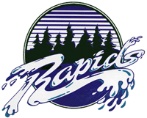 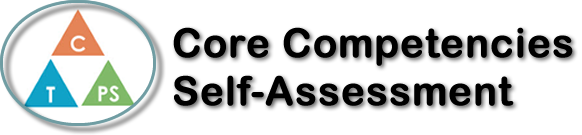 Name:Date: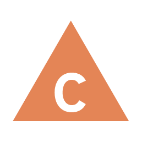 How does the artifact you selected demonstrate strengths & growth in the communication competency?In what ways might you further develop your communication competency?Self-ReflectionDescribe how the artifact you selected shows your strengths & growth in specific core competencies. The prompt questions on the left - or other self-assessment activities you may have done - may guide your reflection process.Expository essay #2For my expository essay for the book Fight Club, I have shown the most growth in the thinking competencies. Through this essay, I’ve learned to analyze and critique a novel and to consider a variety of perspectives in order to make a solid thesis. The body paragraphs always seem to flow naturally after the struggle of creating an introduction. It seems that after writing this expository, the task of creating a thesis has become easier and steadier and I will be able to apply this skill more efficiently in the future. Next time, I would ideally spend more time to dive deeper into the topic to consider a wider variety of possibilities to form a better thesis and essay. 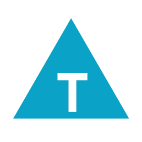 How does the artifact you selected demonstrate strengths & growth in the thinking competencies?In what ways might you further develop your thinking competencies?Self-ReflectionDescribe how the artifact you selected shows your strengths & growth in specific core competencies. The prompt questions on the left - or other self-assessment activities you may have done - may guide your reflection process.Expository essay #2For my expository essay for the book Fight Club, I have shown the most growth in the thinking competencies. Through this essay, I’ve learned to analyze and critique a novel and to consider a variety of perspectives in order to make a solid thesis. The body paragraphs always seem to flow naturally after the struggle of creating an introduction. It seems that after writing this expository, the task of creating a thesis has become easier and steadier and I will be able to apply this skill more efficiently in the future. Next time, I would ideally spend more time to dive deeper into the topic to consider a wider variety of possibilities to form a better thesis and essay. 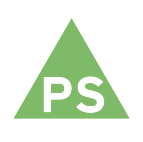 How does the artifact you selected demonstrate strengths & growth in the personal & social competencies?In what ways might you further develop your personal & social competencies?Self-ReflectionDescribe how the artifact you selected shows your strengths & growth in specific core competencies. The prompt questions on the left - or other self-assessment activities you may have done - may guide your reflection process.Expository essay #2For my expository essay for the book Fight Club, I have shown the most growth in the thinking competencies. Through this essay, I’ve learned to analyze and critique a novel and to consider a variety of perspectives in order to make a solid thesis. The body paragraphs always seem to flow naturally after the struggle of creating an introduction. It seems that after writing this expository, the task of creating a thesis has become easier and steadier and I will be able to apply this skill more efficiently in the future. Next time, I would ideally spend more time to dive deeper into the topic to consider a wider variety of possibilities to form a better thesis and essay. 